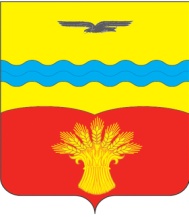 АДМИНИСТРАЦИЯ МУНИЦИПАЛЬНОГО ОБРАЗОВАНИЯ НОВОЮЛАСЕНСКИЙ СЕЛЬСОВЕТКрасногвардейскОГО районА оренбургской ОБЛАСТИП О С Т А Н О В Л Е Н И Е10.05.2017                                                                                                     № 24-пс.НовоюласкаО внесении изменений  в постановление администрации муниципального образования Новоюласенский сельсовет Красногвардейского района Оренбургской области   от 05.05.2015 № 28-п « Об утверждении Административного регламента предоставления муниципальной услуги муниципальным образованием Новоюласенский сельсовет Красногвардейского района Оренбургской области «Выдача документов (выписок из похозяйственных книг, справок и иных документов)»         В соответствии с Конституцией Российской Федерации , федеральным  законом от 06.10.2003 № 131-ФЗ «Об общих принципах организации местного самоуправления», федеральным законом от 27.07.2010 № 210-ФЗ (редакция от 15.02.2016) «Об организации предоставления государственных и муниципальных услуг», руководствуясь Уставом муниципального образования Новоюласенский сельсовет Красногвардейского района Оренбургской области:          1.Внести изменения  в постановление администрации муниципального образования Новоюласенский сельсовет Красногвардейского района Оренбургской области   от 05.05.2015 № 28-п « Об утверждении Административного регламента предоставления муниципальной услуги муниципальным образованием Новоюласенский сельсовет Красногвардейского района Оренбургской области «Выдача документов (выписок из похозяйственных книг, справок и иных документов)», исключив подпункт 5 пункта 24 раздела «Исчерпывающий перечень документов, необходимых в соответствии с законодательными или иными нормативными правовыми актами для предоставления Муниципальной услуги» 2.Установить, что настоящее постановление вступает в силу после обнародования и подлежит размещению на портале муниципальных образований в сети «Интернет».3.Контроль за исполнением настоящего постановления оставляю за собой.Глава сельсовета                                                                                  С.Н.БисяеваРазослано: в дело, отделу экономики администрации района, прокурору района